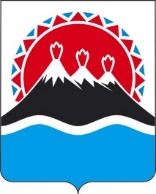 РЕГИОНАЛЬНАЯ СЛУЖБАПО ТАРИФАМ И ЦЕНАМ КАМЧАТСКОГО КРАЯПОСТАНОВЛЕНИЕО внесении изменений в постановление Региональной службы по тарифам и ценам Камчатского края от 11.10.2022 № 132«Об установлении тарифов на услуги по передаче электрической энергии по сетям ООО «Алеир» на 2023 -2027 годы»В соответствии с Федеральным законом от 26.03.2003 № 35-ФЗ
«Об электроэнергетике», постановлениями Правительства Российской Федерации от 29.12.2011 № 1178 «О ценообразовании в области регулируемых цен (тарифов) в электроэнергетике», постановлением Правительства Камчатского края от 07.04.2023 № 204-П «Об утверждении Положения о Региональной службе по тарифам и ценам Камчатского края», протоколом Правления Региональной службы по тарифам и ценам Камчатского края от 11.08.2023 № ХХПОСТАНОВЛЯЮ:Внести в приложения 2, 3 к постановлению Региональной службы по тарифам и ценам Камчатского края от 11.10.2022 № 132 «Об установлении тарифов на услуги по передаче электрической энергии по сетям ООО «Алеир» на 2023 -2027 годы» изменения, изложив их в редакции, согласно приложению, к настоящему постановлению.Настоящее постановление вступает в силу после дня его официального опубликования.Приложение 1к постановлению Региональной службы по тарифам и ценам Камчатского края от 11.08.2023 № ХХ«Приложение 2к постановлению Региональной службы по тарифам и ценам Камчатского края от 11.10.2022 № 132Необходимая валовая выручка ООО «Алеир»на долгосрочный период регулирования (без учета оплаты потерь) на 2023 – 2027 годы».Приложение 2к постановлению Региональной службы по тарифам и ценам Камчатского края от 11.08.2023 № ХХ«Приложение 3к постановлению Региональной службы по тарифам и ценам Камчатского края от 11.10.2022 № 132Индивидуальные тарифы на услуги по передаче электрической энергии для взаиморасчетов между ПАО «Камчатскэнерго» и ООО «Алеир» на 2023-2027 годы».[Дата регистрации] № [Номер документа]г. Петропавловск-КамчатскийВременно исполняющая обязанности руководителя[горизонтальный штамп подписи 1]М.В. Лопатникова№ п/пНаименование сетевой организации в субъекте Российской ФедерацииГодНВВ ООО «Алеир» без учета оплаты потерь№ п/пНаименование сетевой организации в субъекте Российской ФедерацииГодтыс. руб.1.ООО «Алеир»2023 год2611.ООО «Алеир»2024 год4731.ООО «Алеир»2025 год5391.ООО «Алеир»2026 год5541.ООО «Алеир»2027 год569Наименование сетевых   
организацийГод1 полугодие1 полугодие1 полугодие2 полугодие2 полугодие2 полугодиеНаименование сетевых   
организацийГодДвухставочный тарифДвухставочный тарифОдноста-   
вочный     
тарифДвухставочный тарифДвухставочный тарифОдноставочный тарифНаименование сетевых   
организацийГодставка за 
содержание 
электрических     
сетейставка на 
оплату     
технологического    
расхода    
(потерь)Односта-   
вочный     
тарифставка за 
содержание 
электрических     
сетейставка     
на оплату 
технологического    
расхода    
(потерь)Одноставочный тарифНаименование сетевых   
организацийГодруб./МВт·месруб./МВт·чруб./кВт·чруб./МВт·месруб./МВт·чруб./кВт·ч12345678ПАО «Камчатскэнерго» и ООО «Алеир»2023 год100 4242620,472100 4242620,472ПАО «Камчатскэнерго» и ООО «Алеир»2024 год100 4242620,472248 8752160,736ПАО «Камчатскэнерго» и ООО «Алеир»2025 год248 8752160,736194 5462200,718ПАО «Камчатскэнерго» и ООО «Алеир»2026 год194 5462200,718199 8792280,742ПАО «Камчатскэнерго» и ООО «Алеир»2027 год199 8792280,742205 3372380,766